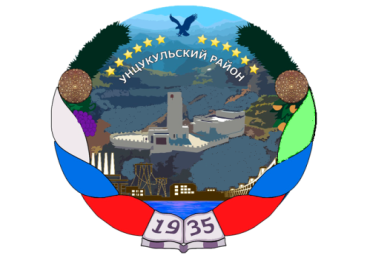 РЕСПУБЛИКА ДАГЕСТАНГЛАВА МУНИЦИПАЛЬНОГО ОБРАЗОВАНИЯ«УНЦУКУЛЬСКИЙ РАЙОН»Индекс 368950  РД, пос. Шамилькала, ул.М.Дахадаева,3  тел.55-64-85e-mail:mo_uncuk_raion@mail.ruП О С Т А Н О В Л Е Н И Еот « 02»  марта 2021 г.  № 32О повышении оплаты труда работников учреждений культуры Унцукульского района В целях реализации Указа Президента Российской Федерации от 7 мая 2012 года № 597 «О мероприятиях по реализации государственной социальной политики»  и постановления администрации муниципального образования «Унцукульский район» от 27 марта 2013 года №33, на основании письма Минфина Республики Дагестан №04-08-02/17-6437/20 от 15 декабря 2020 года в связи с увеличением прогнозного значения среднемесячной заработной платы в Республике Дагестан постановляю:1. Увеличить заработную плату работников учреждений культуры Унцукульского района с 1 января 2021 года и довести их среднюю заработную плату в районе до 25682,2 рубля за счет увеличения стимулирующих выплат «за интенсивность и напряженность работникам – специалистам культуры» дифференцированно по должностям.2. Признать утратившим силу Постановление главы муниципального образования «Унцукульский район» от 28 января 2020 года №10 «О повышении оплаты труда работников учреждений культуры Унцукульского района».      4. Рекомендовать органам местного самоуправления поселений, входящих в состав муниципального района внести соответствующие изменения в действующие положения об оплате труда работников муниципальных учреждений культуры, находящихся в Вашем ведении.        5. Настоящее постановление опубликовать на официальном сайте администрации МО «Унцукульский район» и распространяется на правоотношения, возникшие с 1 января 2021 года.Глава МО «Унцукульский район»                                                         И.Нурмагомедов